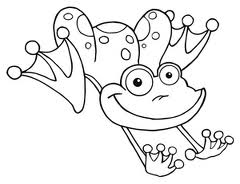 What’s Hop-pening   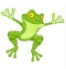 What’s Hop-pening   ReadingRFK2.b I can count and divide words into syllablesRLK.5 I can tell the difference between story books and poemsSight Words: what, there, after (do, eat, mother, saw)Vocabulary: review all sight words! WritingWK.6 I can publish my writingVocabulary: publishSocial StudiesK.G.2 I can understand the interaction between humans and their environmentVocabulary: land featuresMathK.OA.1 I can show addition and subtraction up to 5 with objects or pictures.K.OA.2 I can solve addition and subtraction word problems up to 5.Vocabulary: measurement